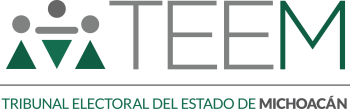 JUICIO DE INCONFORMIDAD EXPEDIENTE: TEEM-JIN-074/2021ACTORES: PARTIDOS POLÍTICOS ACCIÓN	NACIONAL, REVOLUCIONARIO INSTITUCIONAL Y DE LA REVOLUCIÓN DEMOCRÁTICATECERO INTERESADO: PARTIDO POLÍTICO MORENAAUTORIDAD RESPONSABLE: COMITÉ DISTRITAL ELECTORAL 10, MORELIA NOROESTEMAGISTRADA PONENTE: ALMA ROSA BAHENA VILLALOBOSSECRETARIO INSTRUCTOR Y PROYECTISTA: EVERARDO TOVAR VALDEZCOLABORÓ: MIGUEL ANTONIO NIEVES PEDRAZA.Morelia, Michoacán, a tres de julio de dos mil veintiuno.Sentencia que desecha la demanda del juicio de inconformidad que al rubro se indica por extemporánea.ANTECEDENTESDel escrito de demanda y demás constancias que obran en el expediente se advierten los siguientes hechos que corresponden al año dos mil veintiuno, salvo excepción expresa.Inicio del proceso electoral. El seis de septiembre de dos mil veinte, el Consejo General del IEM declaró el inicio del proceso electoral ordinario 2020-2021, para la elección de Gubernatura, Diputaciones y Ayuntamientos del Estado de Michoacán.Jornada electoral. El seis de junio, se llevó a cabo la jornada electoral para elegir, entre otros, a la o al Gobernador del Estado.Sesión de cómputo. El nueve de junio, el Comité Distrital llevó a cabo la Sesión de Cómputo de la elección por la Gubernatura, misma que arrojó los resultados siguientes:TRÁMITE Y SUSTANCIACIÓN DEL MEDIO DE IMPUGNACIÓNDemanda. El quince de junio, los Actores, por conducto de sus representantes ante el Comité Distrital, presentaron juicio de inconformidad a fin de impugnar el cómputo distrital correspondiente a la elección de Gubernatura del Distrito Electoral número 10 con cabecera en Morelia Noroeste, Michoacán.Recepción y turno. El diecinueve de junio, en la Oficialía de Partes de este órgano se recibieron la demanda, el expediente y sus anexos; y el veintidós de junio, la Magistrada Presidenta acordó integrar el expediente TEEM-JIN-074/2021 y turnarlo a la ponencia a cargo de la Magistrada Alma Rosa Bahena Villalobos, para los efectos respectivos.3.3 Radicación. Por acuerdo de treinta de junio, la Magistrada instructora tuvo por recibido el expediente en la Ponencia, mismo que radicó para losefectos legales correspondientes.COMPETENCIAEl Tribunal Electoral del Estado de Michoacán es competente para conocer y resolver este medio de impugnación, por tratarse de un juicio de inconformidad promovido en contra del cómputo distrital correspondiente a la elección a la Gubernatura del Distrito Electoral número 10, con cabecera en Morelia Noroeste, Michoacán.Lo anterior, de conformidad con lo dispuesto en los artículos 98 A, de la Constitución Política del Estado Libre y Soberano de Michoacán de Ocampo; 60 y 64, fracción XIII, del Código Electoral; 4, fracción II, inciso c), 7, 55, apartado 1, fracción I, y 58 de la Ley de Justicia Electoral.IMPROCEDENCIAEl estudio de las causales de improcedencia es de orden preferente, al encontrarse relacionadas con aspectos indispensables para la válida conformación del proceso, aunado a que su naturaleza jurídica se basa en disposiciones que tienen el carácter de orden público, por ello se debe examinar incluso de oficio si en el caso se actualiza alguna, pues de resultar fundada haría innecesario analizar el fondo de la cuestión planteada1.Al respecto, este Tribunal considera que, con independencia de que se actualice alguna otra causal, el escrito de demanda es extemporáneo, conforme a lo siguiente:El artículo 11, fracción III de la Ley de Justicia Electoral establece que los medios de impugnación serán improcedentes cuando la presentación de la demanda no se realice dentro de los plazos señalados por la misma.1 Al respecto resulta aplicable por analogía la Jurisprudencia 814, consultable en la página 553, Tomo VI, Materia Común, del Apéndice del Semanario Judicial de la Federación, 1917-1995, del contenido y rubro: IMPROCEDENCIA, CAUSALES DE. EN EL JUICIO DE AMPARO.Por su parte, el numeral 55, fracción I de la Ley de Justicia señala que el juicio de inconformidad procederá para impugnar la elección de gobernador contra los resultados consignados en las actas de cómputo distrital.En tanto, que los artículos 9 y 60 de la Ley de Justicia2 disponen que la demanda debe presentarse dentro de los cinco días contados a partir del día siguiente de que concluya el cómputo respectivo.En ese contexto, los Actores impugnan el resultado del cómputo distrital de la elección a la Gubernatura en el Distrito 10 de Morelia Noroeste, Michoacán, y se observa que la sesión especial celebrada por el Comité Distrital inició a las ocho horas con cero minutos del nueve de junio y el cómputo de la elección por la Gubernatura concluyó el mismo día, lo que se desprende del acta respectiva, en la que se plasmó que la misma fue levantada a las 23: 00 veintitrés horas3, acta que incluso fue suscrita por los representantes del partido Acción Nacional y el de la Revolución Democrática.Aunado a ello, del acta de sesión especial IEM-CDE-10-ESP-12/2021, se despende que en la misma se sentó la presencia de los representantes de los partidos Acción Nacional, Revolucionario Institucional, del Trabajo, MORENA, Encuentro Solidario, Redes Sociales Progresistas y Fuerza por México4.Por tanto, si el cómputo distrital relativo a la elección a la Gubernatura en el Distrito 10 correspondiente a Morelia Noroeste, culminó el nueve de junio, el plazo para impugnarlo finalizó el pasado catorce de junio, como se evidencia enseguida.2 ARTÍCULO 60. La demanda del juicio de inconformidad deberá presentarse dentro de los cinco días contados a partir del siguiente de que concluya el cómputo respectivo.3 Foja 84 del expediente.4 Foja 92.En el mismo tenor, no pasa por inadvertido para este Tribunal el hecho que los Actores en su propio escrito de demanda hacen mención de los términos planteados, en su apartado de “OPORTUNIDAD”, en el cual dicen, textualmente:OPORTUNIDAD: La demanda se presenta oportunamente, pues el cómputo distrital para la elección de Gobernador concluyó el 9 de junio de 2021, por lo que se promueve en el plazo de cinco días contados a partir del día siguiente a la de la conclusión del cómputo combatido, en términos de lo dispuesto en el artículo 9 de la Ley de Justicia, mismos que transcurrieron del 9 al 14 de junio5 del presente año6.Por consecuencia, si en el caso concreto la demanda se presentó el quince de junio ante el Consejo Distrital, resulta evidente que la misma es extemporánea, en atención a que su presentación se efectuó una vez fenecido el plazo legal.Ello es así, porque el plazo para promover el juicio de inconformidad comienza a partir de que concluye el cómputo distrital de la elección que se reclame.Lo anterior, conforme a la jurisprudencia 33/2009 de rubro: “CÓMPUTOS DISTRITALES. EL PLAZO PARA SU IMPUGNACIÓN INICIA A PARTIR DE QUE CONCLUYE EL CORRESPONDIENTE A LA ELECCIÓN CONTROVERTIDA (LEGISLACIÓN FEDERAL Y SIMILARES)”, esto envirtud que el artículo que fue interpretado en ella contiene la misma disposición que se establece en el artículo 207 del Código Electoral.5 Énfasis añadido.6 Foja 8 del expediente.Por lo tanto, es evidente que los Actores tuvieron pleno conocimiento de la conclusión del cómputo y, en ese sentido, se encontraban en aptitud de impugnar oportunamente.No obstante lo anterior, la demanda la presentaron hasta el día quince a las diez horas con cincuenta minutos7.En consecuencia, con fundamento en lo dispuesto por el artículo 27, fracción II, en relación con el 11, fracción III de la Ley de Justicia Electoral, lo procedente es desechar de plano la demanda del presente juicio de inconformidad.R E S U E L V EÚNICO. Se desecha de plano la demanda del juicio de inconformidad interpuesto.NOTIFÍQUESE. Personalmente a los partidos actores; y tercero interesado; por oficio a la Comité Distrital Electoral 10 de Morelia Noroeste, Michoacán, por conducto de la Secretaría Ejecutiva del Consejo General del Instituto Electoral de Michoacán, al haber concluido sus funciones; y, por estrados a los demás interesados.Lo anterior, de conformidad con lo previsto en los numerales 37, fracciones I, II y III, 38 y 39, de la Ley de Justicia en Materia Electoral y de Participación Ciudadana del Estado de Michoacán de Ocampo; así como los diversos 40, fracción III, 43, 44 y 47 del Reglamento Interno de este órgano jurisdiccional.En su oportunidad, archívese este expediente como asunto total y definitivamente concluido.Así, a las quince horas con diez minutos del día de hoy, por unanimidadde votos, en sesión pública virtual lo resolvieron y firmaron los integrantes7 Foja 6 del Expediente.del Pleno del Tribunal Electoral del Estado de Michoacán, la Magistrada Presidenta Yurisha Andrade Morales, así como las Magistradas Alma Rosa Bahena Villalobos y Yolanda Camacho Ochoa, así como los Magistrados José René Olivos Campos, y Salvador Alejandro Pérez Contreras, ante el Secretario General de Acuerdos, licenciado Héctor Rangel Argueta, que autoriza y da fe. Doy fe.GlosarioActoresPartidos Políticos Acción Nacional, Revolucionario Institucional y de la Revolución DemocráticaCódigo ElectoralCódigo Electoral del Estado de Michoacán de OcampoComité DistritalComité Distrital Electoral 10 de Morelia Noroeste del Instituto Electoral de MichoacánIEMInstituto Electoral de MichoacánLey de Justicia ElectoralLey de Justicia en materia Electoral y Participación Ciudadana del Estado de Michoacán de OcampoSala SuperiorSala Superior del Tribunal Electoral del Poder Judicial de la FederaciónReglamento InternoReglamento Interno   del   Tribunal   Electoral   delEstado de MichoacánPARTIDOS POLÍTICOS Y COALICIONESVOTACIÓNVOTACIÓNPARTIDOS POLÍTICOS Y COALICIONESCON NÚMEROCON LETRATOTAL DE VOTOS EN EL MUNICIPIOTOTAL DE VOTOS EN EL MUNICIPIOTOTAL DE VOTOS EN EL MUNICIPIO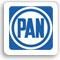 8858Ocho mil ochocientos cincuenta y ocho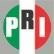 8885Ocho mil ochocientos ochenta y cinco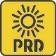 4747Cuatro mil setecientos cuarenta y siete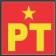 2141Dos mil ciento cuarenta y uno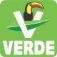 2409Dos mil cuatrocientos nueve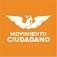 2028Dos mil veintiocho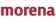 21694Veintiún mil seiscientos noventa y cuatro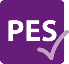 1091Mil noventa y unoPARTIDOS POLÍTICOS Y COALICIONESVOTACIÓNVOTACIÓNPARTIDOS POLÍTICOS Y COALICIONESCON NÚMEROCON LETRATOTAL DE VOTOS EN EL MUNICIPIOTOTAL DE VOTOS EN EL MUNICIPIOTOTAL DE VOTOS EN EL MUNICIPIO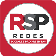 416Cuatrocientos dieciséis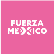 780Setecientos ochenta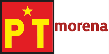 1102Mil ciento dos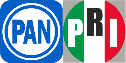 1157Mil ciento cincuenta y siete205Doscientos cinco166Ciento sesenta y seis60Sesenta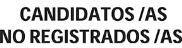 53Cincuenta y tres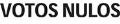 2024Dos mil veinticuatroTOTAL57816Cincuenta y siete mil ochocientos dieciséisDISTRIBUCIÓN FINAL DE VOTOSDISTRIBUCIÓN FINAL DE VOTOSDISTRIBUCIÓN FINAL DE VOTOS8858Ocho mil ochocientos cincuenta y ocho8885Ocho mil ochocientos ochenta y cinco4747Cuatro mil setecientos cuarenta y siete2692Dos mil seiscientos noventa y dos2409Dos mil cuatrocientos nueve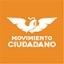 2028Dos mil veintiocho22245Veintidós mil doscientos cuarenta y cinco1091Mil noventa y uno416Cuatrocientos dieciséis780Setecientos ochenta53Cincuenta y tres2024Dos mil veinticuatroPARTIDOS POLÍTICOS Y COALICIONESVOTACIÓNVOTACIÓNPARTIDOS POLÍTICOS Y COALICIONESCON NÚMEROCON LETRATOTAL DE VOTOS EN EL MUNICIPIOTOTAL DE VOTOS EN EL MUNICIPIOTOTAL DE VOTOS EN EL MUNICIPIOVOTACIÓN FINAL56228Cincuenta y seis mil doscientos veintiochoDISTRIBUCIÓN FINAL DE VOTOS POR CANDIDATURADISTRIBUCIÓN FINAL DE VOTOS POR CANDIDATURADISTRIBUCIÓN FINAL DE VOTOS POR CANDIDATURA24078Veinticuatro mil setenta y ocho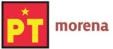 24937Veinticuatro mil novecientos treinta y siete2409Dos mil cuatrocientos nueve2028Dos mil veintiocho1091Mil noventa y uno416Cuatrocientos dieciséis780Setecientos ochenta53Cincuenta y tres2024Dos mil veinticuatroFecha de culminación del cómputo distritalDía 1Día 2Día 3Día 4Día 5 (último día para impugnar)9 de junio10 de junio11 de junio12 de junio13 de junio14 de junioMAGISTRADA PRESIDENTA(RÚBRICA)YURISHA ANDRADE MORALESMAGISTRADA PRESIDENTA(RÚBRICA)YURISHA ANDRADE MORALESMAGISTRADAMAGISTRADA(RÚBRICA)(RÚBRICA)ALMA ROSAYOLANDABAHENA VILLALOBOSCAMACHO OCHOAMAGISTRADOMAGISTRADO(RÚBRICA)(RÚBRICA)JOSÉ RENÉSALVADOR ALEJANDROOLIVOS CAMPOSPÉREZ CONTRERASSECRETARIO GENERAL DE ACUERDOS(RÚBRICA) HÉCTOR RANGEL ARGUETASECRETARIO GENERAL DE ACUERDOS(RÚBRICA) HÉCTOR RANGEL ARGUETA